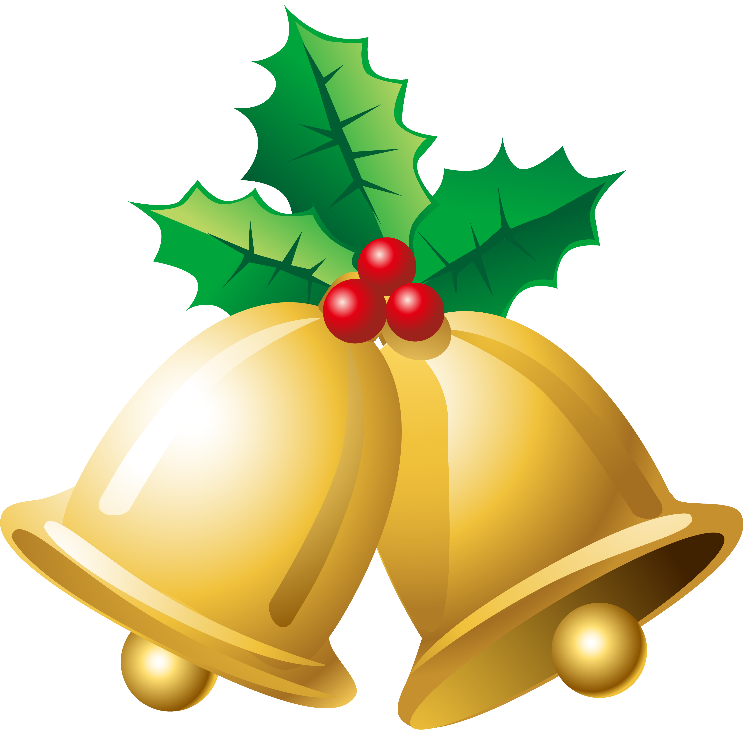 青山学院校友会札幌支部12月6日クリスマス会□出席□欠席